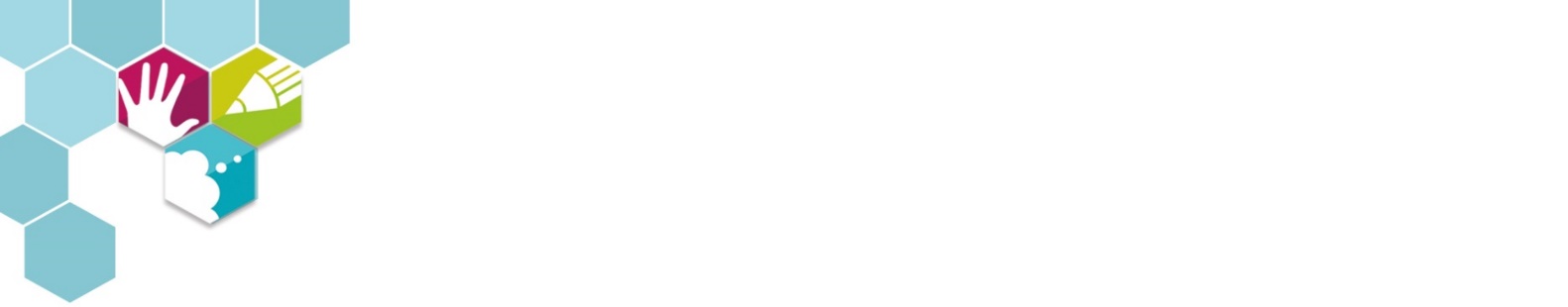 La scrutatrice ou le scrutateur Contribuer à monter le bureau de vote : l’urne, l’isoloir, les bulletins de vote, la liste électorale et le crayon Afficher la directive aux électeurs dans l’isoloirSceller la boîte de scrutin après avoir permis à la ou au secrétaire du bureau de vote de s’assurer qu’elle est bien vide Voter dès l’ouverture du bureauApposer ses initiales à l’endos de chaque bulletin de vote, le plier en trois et le remettre à l’électeur ou à l’électrice, qui aura d’abord donné son nom à la secrétaire. Demander à l’lectrice ou à l’électeur de déposer son bulletin devant le ou la secrétaire. Fermer le bureau de vote à l’heure prévue, s’il y lieuTransmettre à la directrice générale ou au directeur général des élections les résultats du vote et lui remettre l’urne dans laquelle les bulletins de vote ont été remis.  Le ou la secrétaire du bureau de vote Aide à l’installation du bureau de vote Voter dès l’ouverture du bureau de vote Vérifier si les électrices et les électeurs sont inscrits sur la liste électorale et indiquer si elles ou s’ils ont votéAider au dépouillement du vote en notant le nombre de votes accordés à chaque candidate et candidat au fur et à mesure que la scrutatrice ou le scrutateur compte les bulletins. La personne préposée à l’information et au maintien de l’ordre (PRIMO)Voter Accueillir les électrices et les électeurs et les diriger vers leur bureau de voteVeiller à ce que seules les personnes autorisées soient présentes sur les lieux du bureau de voteCommuniquer rapidement à la personne en charge de l’élection toute situation non-conformeNote : la personne préposée à la liste électorale (PALE) n’est pas essentielle lors de l’élection d’un conseil d’élèves, mais si vous désirez que votre processus électoral colle à la réalité en société, vous pouvez l’intégrer. 